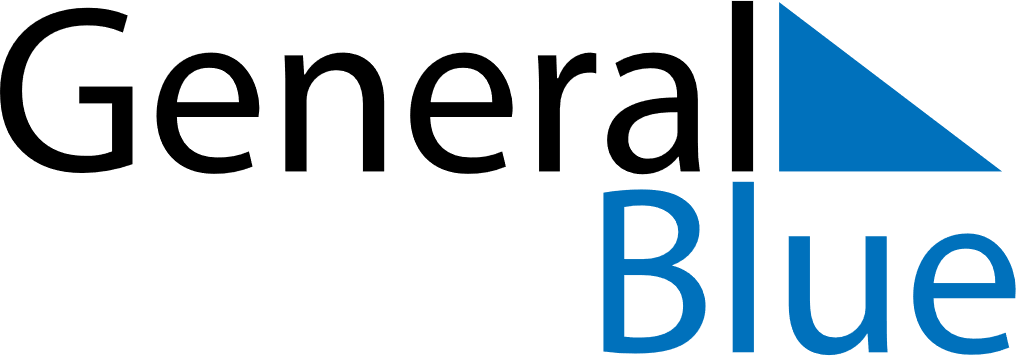 June 2020June 2020June 2020June 2020June 2020HondurasHondurasHondurasHondurasHondurasHondurasHondurasHondurasSundayMondayTuesdayWednesdayThursdayFridaySaturday12345678910111213Pupil’s Day1415161718192021222324252627282930NOTES